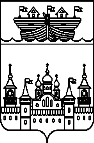 ПОСЕЛКОВЫЙ СОВЕТ Р.П. ВОСКРЕСЕНСКОЕВОСКРЕСЕНСКОГО МУНИЦИПАЛЬНОГО РАЙОНАНИЖЕГОРОДСКОЙ ОБЛАСТИРЕШЕНИЕ26 октября 2021 года	№ 26О внесении изменений в Положение о муниципальной службе в р.п.Воскресенское Воскресенского муниципального района Нижегородской области, утвержденное решением поселкового Совета от 17.04.2020 г. № 8В соответствии с Федеральным законом от 02.03.2007 г. № 25-ФЗ «О муниципальной службе в Российской Федерации»,  Законом Нижегородской области от 03.08.2007 г. № 99-З «О муниципальной службе в Нижегородской области», руководствуясь распоряжением Правительства Нижегородской области от 30.09.2021 г. № 992-р «О мерах по увеличению оплаты труда работникам бюджетного сектора экономики Нижегородской области»,  поселковый  Совет р.п. Воскресенское   р е ш и л :1.Внести в  Положение о муниципальной службе в р.п.Воскресенское Воскресенского муниципального района Нижегородской области, утвержденное решением поселкового Совета от 17.04.2020 г. №8, изложив приложение 4 в новой редакции:1.1. «Приложение 4 Размеры должностных окладов муниципальных служащих администрации р.п.Воскресенское Воскресенского муниципального района 2.Обнародовать настоящее решение на информационном стенде администрации р.п. Воскресенское и опубликовать на официальном Интернет-сайте администрации Воскресенского муниципального района: www.voskresenskoe-adm.ru в разделе «Органы МСУ и организации», подраздел «Поселковый Совет р.п. Воскресенское, нормативные акты».3.Настоящее решение вступает в силу со дня его обнародования.4.Контроль за исполнением настоящего решения возложить на главу администрации.Заместитель председателя поселкового Совета р.п.Воскресенское 							И.А. Сучков 					Наименование должности                Размеры должностных
окладов      Глава администрации                          17587Заместитель главы администрации                      15745